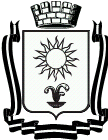 ДУМАГОРОДА-КУРОРТА КИСЛОВОДСКАСТАВРОПОЛЬСКОГО КРАЯР Е Ш Е Н И Е« 25 »  июля  2014г.            город-курорт Кисловодск                         № 115-414О признании утратившим силу решения Думы города-курорта Кисловодска от 27.05.2011 №39-411 «Об осуществлении органами местного самоуправления городского округа город-курорт Кисловодск отдельных государственных полномочий по обеспечению жилыми помещениями детей-сирот и детей, оставшихся без попечения родителей»Руководствуясь Федеральным законом от 06.10.2003 №131-ФЗ «Об общих принципах организации местного самоуправления в Российской Федерации», Законом Ставропольского края от 02.03.2005 №12-кз «О местном самоуправлении в Ставропольском крае», Уставом городского округа города-курорта Кисловодска, с учетом проведенного администрацией города-курорта Кисловодска мониторинга муниципальных правовых актов (письмо от 11.06.2014 № 01-01-/509), Дума города-курорта Кисловодска РЕШИЛА:1. Признать утратившим силу решение Думы города-курорта Кисловодска от 27.05.2011 №39-411 «Об осуществлении органами местного самоуправления городского округа город-курорт Кисловодск отдельных государственных полномочий по обеспечению жилыми помещениями детей-сирот и детей, оставшихся без попечения родителей».2. Опубликовать настоящее решение в муниципальных средствах массовой информации.3. Настоящее решение вступает в силу со дня официального опубликования.Глава города-курорта Кисловодска                                                                                        С.Г. Финенко